Bulletin Insert: January & February 2013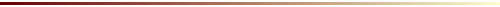 